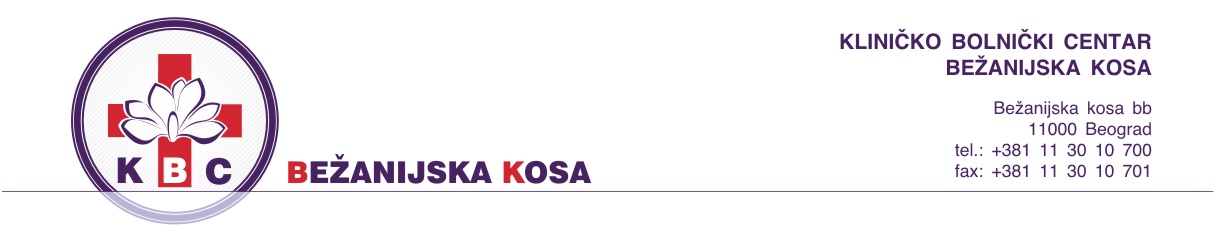 Број: 3877/5-2                                                                                                                                                             Датум: 10.06.2019.год. На основу члана 63. став 1. Закона о јавним набавкама („Службени Гласник Републике Србије“ 124/12, 14/15 и 68/15), Наручилац вршиИЗМЕНУ КОНКУРСНЕ ДОКУМЕНТАЦИЈЕ бр 1ЈН МВ 20Д/19у вези са припремањем понуда за јавну набавку добара – Материјали за одржавање хигијене, ЈН МВ 20Д/19 Комисија за јавну набавку мења конкурсну документацију- на страни 3 мења се образац за коверат тако да гласи (исећи по овој линији)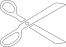 ПРИМАЛАЦ:КБЦ „БЕЖАНИЈСКА КОСА“Бежанијска коса бб11080 БеоградПОНУДАЈН МВ 20Д/19НЕ ОТВАРАТИ !1 2 3 4 5 6 7  (заокружити број партије за коју се подноси понуда)(исећи по овој линији)- на страни 30 мења се ОБРАЗАЦ СПЕЦИФИКАЦИЈЕ ДОБАРА ПО ПАРТИЈАМА за партију 1- Четке и метле тако да гласи: Место и датум:_______________                                                         М.П.                    Потпис овлашћеног лица:________________- на страни 34 мења се ОБРАЗАЦ СПЕЦИФИКАЦИЈЕ ДОБАРА ПО ПАРТИЈАМА за партију 7- Крпе тако да гласи: Партија 7 – КрпеМесто и датум:_______________                                                М.П.                              Потпис овлашћеног лица:___________Дн: - порталу ЈН                                                                                                                                                                       КОМИСИЈА ЗА ЈАВНЕ НАБАВКЕ                                                                                                                                                                                  ЈН ОП 20Д/19     Датум и сат подношења:Заводни број подношења:Партија 1Четке и метлеПартија 1Четке и метлеЈед. МереКоличинаЈед. Цена без ПДВПДВ за јединичну ценуЈединична цена са ПДВомУкупна цена без ПДВПДВ за укупну ценуУкупан износ са ПДВомПроизвођач и земља пореклаЧетка за прање инструмената (природна длака ), 9cmx3,5cmком.20Четка за рибање дрвена за под.ком.10ПВЦ четка –јеж за WC шољу са постољемком.30Четка-пајалица (са "телескоп" штапом) - пластичнаком.10ПВЦ ђубровникком.15Метла – мала сирковаком.40Метла – већа сирковаком.30Портвиш(мека длака) са дршком - пластичником.10Четка за бријањеком.10Брезова метлаком.10Четка за прање епрувета бр. 1ком.10Четка са телескопом за прање аутаком.1УКУПНО:УКУПНО:УКУПНО:УКУПНО:Партија 7КрпеПартија 7КрпеЈед. МереКоличинаЈед. Цена без ПДВПДВ за јединичну ценуЈединична цена са ПДВомУкупна цена без ПДВПДВ за укупну ценуУкупан износ са ПДВомПроизвођач и земља порекла1.Крпа трулекс (20x20) 5/1пак.7502.Крпа за под 100x80ком.9003.Магична крпа 28х28ком.404.Сунђер са абразивом – већи 15x10дебљина 4 смком.9005.Жица за суђе металнаком.4806.Крпа (Сапра) W330 стандард (38x56) мрежаста произвођача „Fahman“ или одговарајуће – пак. 5kgпак.4УКУПНО:УКУПНО:УКУПНО:УКУПНО: